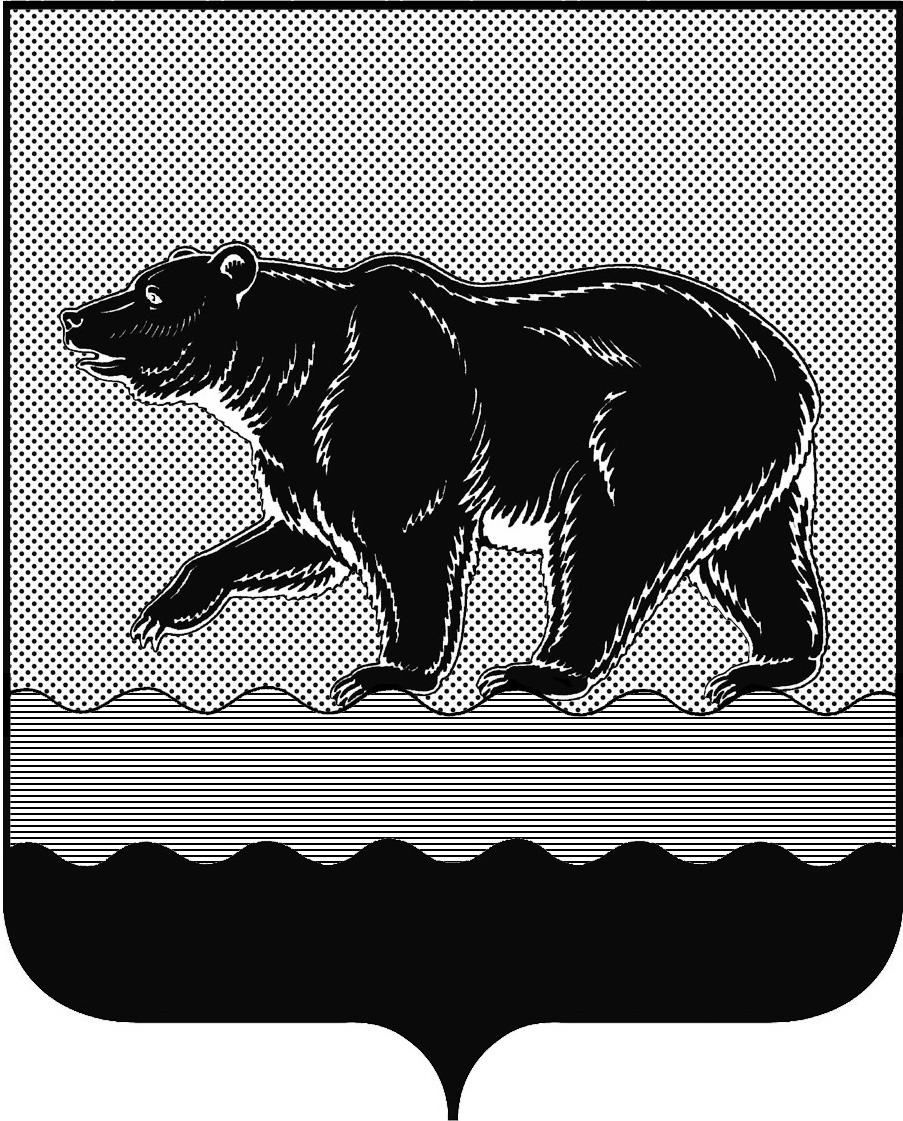 СЧЁТНАЯ ПАЛАТАГОРОДА НЕФТЕЮГАНСКА16 микрорайон, 23 дом, помещение 97, г. Нефтеюганск, 
Ханты-Мансийский автономный округ - Югра (Тюменская область), 628310  тел./факс (3463) 20-30-55, 20-30-63 E-mail: sp-ugansk@mail.ru www.admugansk.ruЗаключение на проект изменений в муниципальную программу
города Нефтеюганска «Развитие образования и молодёжной политики в городе Нефтеюганске»Счётная палата города Нефтеюганска на основании статьи 157 Бюджетного кодекса Российской Федерации, Положения о Счётной палате города Нефтеюганска, рассмотрев проект изменений в муниципальную программу города Нефтеюганска «Развитие образования и молодёжной политики в городе Нефтеюганске» (далее по тексту – проект изменений), сообщает следующее:1. При проведении экспертно-аналитического мероприятия учитывалось наличие экспертизы проекта муниципальной программы:1.1. Департамента финансов администрации города Нефтеюганска на предмет его соответствия бюджетному законодательству Российской Федерации и возможности финансового обеспечения её реализации из бюджета города Нефтеюганска.1.2. Департамента экономического развития администрации города Нефтеюганска на предмет соответствия:- муниципальной программы Порядку принятия решения о разработке муниципальных программ города Нефтеюганска, их формирования, утверждения и реализации, утверждённому постановлением администрации города Нефтеюганска от 18.04.2019 № 77-нп «О модельной муниципальной программе города Нефтеюганска, порядке принятия решения о разработке муниципальных программ города Нефтеюганска, их формирования, утверждения и реализации» (далее по тексту – Порядок от 18.04.2019 
№ 77-нп);- программных мероприятий целям муниципальной программы;- сроков её реализации задачам;- целевых показателей, характеризующих результаты реализации муниципальной программы, показателям экономической, бюджетной и социальной эффективности;- требованиям, установленным нормативными правовыми актами в сфере управления проектной деятельностью.2. Предоставленный проект изменений соответствует Порядку от 18.04.2019 № 77-нп.3. Проектом изменений планируется:3.1. В паспорте муниципальной программы:3.1.1. Строку «Параметры финансового обеспечения муниципальной программы» изложить в новой редакции, увеличив общий объём финансирования (2019 год) на общую сумму 28 528,993 тыс. рублей.3.2. Таблицу 2 муниципальной программы изложить в новой редакции.3.3. В приложении к постановлению администрации города (таблица 2) «Перечень основных мероприятий муниципальной программы»: 3.3.1. По основному мероприятию 1.1. «Развитие материально-технической базы образовательных организаций» подпрограммы I «Общее образование. Дополнительное образование детей» планируется уменьшить ответственному исполнителю – департаменту образования и молодёжной политики администрации города Нефтеюганска общую сумму расходов на сумму 559,387 тыс. рублей, из них:- увеличение за счёт иных межбюджетных трансфертов на реализацию наказов избирателей депутатам Думы Ханты-Мансийского автономного округа – Югры в сумме 1 100,000 тыс. рублей, а именно:МБДОУ «Детский сад № 2 «Колосок» приобретение детских развивающих ковров и офисной мебели в сумме 200,000 тыс. рублей;МБДОУ «Детский сад № 13 «Чебурашка» приобретение детской мебели в сумме 200,000 тыс. рублей;МБДОУ «Детский сад № 25 «Ромашка» приобретение детских стульев в сумме 150,000 тыс. рублей;МАДОУ «Детский сад № 32 «Белоснежка» приобретение детских стульев в сумме 150,000 тыс. рублей;МБУ ДО «Дом детского творчества» приобретение форменной одежды для направления ЮНАРМИЯ, шевронов и флагов в сумме 400,000 тыс. рублей;- уменьшение средств, выделенных за счёт средств местного бюджета общей сумме 1 659,387 тыс. рублей, в том числе:для последующего перераспределения по муниципальным программам в сумме 976,441 тыс. рублей:«Защита населения и территории от чрезвычайных ситуаций, обеспечение первичных мер пожарной безопасности в городе Нефтеюганске» в сумме 35,200 тыс. рублей в связи экономией по МБДОУ «Детский сад № 17 «Сказка», образовавшейся после заключения контракта на оказание коммунальных услуг для оплаты водоснабжения помещений;«Развитие жилищно-коммунального комплекса и повышение энергетической эффективности в городе Нефтеюганске» в сумме 165,000 тыс. рублей в связи с экономией МБОУ «Средняя общеобразовательная школа № 9», образовавшийся после заключения контракта на оказание коммунальных услуг по потреблению тепловой энергии и горячего водоснабжения;«Профилактика терроризма в городе Нефтеюганске» в сумме 776,241 тыс. рублей в связи с экономией средств по учреждениям МБОУ «Школа развития    № 24», МБОУ «СОКШ № 4» образовавшейся по результатам, заключенных контрактов на потребление тепловой энергии и горячего водоснабжения, потребление электрической энергии, а также техническому обслуживанию и ремонту движимого имущества;- закрытие бюджетных ассигнований в сумме 613,476 тыс. рублей по учреждению МБОУ «СОШ №6» в связи с планируемой экономией средств по компенсации расходов на оплату стоимости проезда и провоза багажа к месту использования отпуска и обратно, а также стоимости путёвок на санаторно-курортное лечение, денежные средства необходимы для выполнения проектно-изыскательских работ по объекту «Универсальное спортивное плоскостное сооружение»;- в связи с экономией по средствам, выделенным на компенсацию расходов по оплате стоимости проезда и провоза багажа к месту использования отпуска и обратно по МБДОУ «Детский сад №10 «Гусельки» в сумме 69,470 тыс. рублей перераспределение расходов на реализацию основного мероприятия 5.1. «Обеспечение выполнения функции управления и контроля в сфере образования и молодёжной политики».3.3.2. По основному мероприятию 1.2 «Развитие материально-технической базы образовательных организаций» подпрограммы I. «Общее образование. Дополнительное образование детей» по соисполнителю – департаменту градостроительства и земельных отношений администрации города Нефтеюганска планируется увеличить расходы за счёт средств местного бюджета на общую сумму 29 936,807 тыс. рублей, в том числе:на выполнение работ по объекту: «Универсальное спортивное плоскостное сооружение», расположенное по адресу г. Нефтеюганск, микрорайон 8, территория МБОУ «Средняя общеобразовательная школа № 6» (выполнение проектно-изыскательских работ) в сумме 613,476 тыс. рублей; для выполнения работ по капитальному ремонту объекта «Здание детского сада № 7» (благоустройство территории), расположенного по адресу: г. Нефтеюганск, 6 мкр., здание № 64. (МБДОУ «Детский сад № 10 «Гусельки») в общей сумме 29 318,834 тыс. рублей, из них: за счёт средств ООО                                    «РН-Юганскнефтегаз» в сумме 24 974,324 тыс. рублей.на осуществление технологического присоединения по объекту «Детский сад на 320 мест в 5 микрорайоне г. Нефтеюганска» в сумме 4,497 тыс. рублей.3.3.3. По основному мероприятию 3.1. «Обеспечение отдыха и оздоровления детей в каникулярное время» подпрограммы III. «Отдых и оздоровление детей в каникулярное время» по ответственному исполнителю - департаменту образования и молодёжной политики администрации города Нефтеюганска планируется уменьшить расходы в связи с увеличением количества дней организации отдыха и оздоровления детей на базе комитета физической культуры и спорта в период проведения каникул в общей сумме                   58,352 тыс. рублей, в том числе за счёт средств:- бюджета автономного округа в сумме 40,846 тыс. рублей;- местного бюджета в сумме 17,506 тыс. рублей.Данные средства перераспределены на муниципальную программу «Развитие физической культуры и спорта в городе Нефтеюганске». 3.3.4. По основному мероприятию 4.1. «Обеспечение реализации молодёжной политики» подпрограммы IV. «Молодёжь Нефтеюганска» по ответственному исполнителю - департаменту образования и молодёжной политики администрации города Нефтеюганска планируется уменьшить расходы по мероприятию в общей сумме на 859,545 тыс. рублей, в том числе:                                                            - увеличить за счёт средств бюджета автономного округа иных межбюджетных трансфертов на реализацию наказов избирателей депутатам Думы Ханты-Мансийского автономного округа – Югры на приобретение учебного макета пулемёта военно-патриотическому клубу «Долг» для расширения экспозиции «Линия фронта» в сумме 150,000 рублей;- уменьшить средства, выделенные за счёт средств местного бюджета в сумме 1 009,545 тыс. рублей, в связи с поступлением средств из бюджета автономного округа по созданию временных рабочих мест для организации временного трудоустройства подростков.3.3.5. По основному мероприятию 5.1. «Обеспечение выполнения функции управления и контроля в сфере образования и молодёжной политики» подпрограммы V. «Управление и контроль в сфере образования и молодёжной политики» по ответственному исполнителю - департаменту образования и молодёжной политики администрации города Нефтеюганска планируется увеличить расходы по мероприятию в общей сумме на 69,470 тыс. рублей, в том числе: - на приобретение лазерного дальномера для работы сметчика, направленного по договору МКУ «УпОДОМС» в сумме 4,828 тыс. рублей;- для проведения мероприятия по оценке соответствия системы защиты информации, реализованной в составе автоматизированного рабочего места, требованиям безопасности, установленные регулятором в области защиты информации - ФСТЭК России, с выдачей по результатам аттестационных испытаний аттестата соответствия требованиям безопасности информации в сумме 64,642 тыс. рублей.	4. Финансовые показатели, содержащиеся в проекте изменений, соответствуют расчётам, предоставленным на экспертизу.На основании вышеизложенного, по итогам проведения финансово-экономической экспертизы, предлагаем направить проект изменений на утверждение.Председатель 						              	        С.А. ГичкинаИсполнитель:Салахова Дина Ирековнаначальник инспекторского отдела № 2  Счётной палаты города Нефтеюганска 8 (3463) 20-30-65Исх. СП-136-0от 19.03.2020